>.  1. Administrivia1.a Roll Call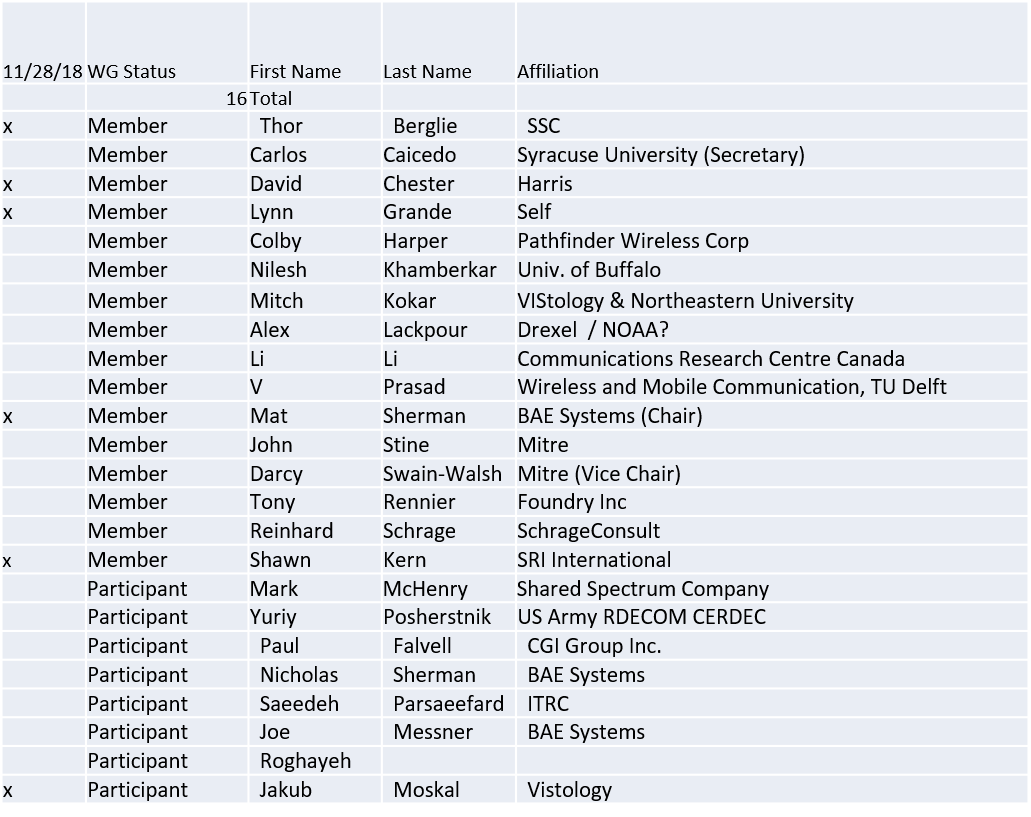 Quorum was not achieved. 1.b.  Approval of AgendaApproval of Agenda contained in 5-18-0042-00	No quorum to approve 1.c.  Patent slides / Notes on status Patent related slides were presented, no issues came forward1.d. Approval of recent minutesNo minutes available to approve1.e. Yearly 1900.5 electionsPer tradition, term of office is Jan 1-Jan 1 (UTC)Dave Chester (tentatively) appointed Elections OfficerNominations are now open through Dec 6.Will conduct electronic ballot for election prior to end of year for 2019 officers of 1900.52. Status on 1900.5.1Planning completed draft for Dec. Face to Face3.   Status of 1900.5.2aWaiting on MITRE contribution for XML and JSON Schemas4. Status on ArchitectureEditorial update to PAR postedResolves the one comment received during the original WG ballot on the PARSubmitted to DySPAN-SC for considerationAnticipate vote on 11/295. Review of other DySPAN-SC activitiesLeadership meetingsReport on open leadership meeting for Plenary…P&P Update status – Approved!New WG P&P should go into effect 01 Jan 2019New DySPAN-SC P&P goes into effect when posted by AudComGET DySPAN-SC statusArchitecture / API Study GroupNo Update presentedMachine Learning Study GroupNo Update presented6. 1900.5 marketing inputsWorking on “Get DySPAN-SC” ProgramNSC – StatusWorking towards release of project listStandards paper in processCommunications Magazine1900.5.1 tutorial in works1900.5.2 paper accepted (Publication moving along – December ?)Paper on 1900.5.2 over VITA 49 Accepted but stalledNew review to be answered and pushed to next issueGeneral set of DySPAN-SC papers for PubIssue in communications standards magazine Spectrum related standardsIssues stalled ??Task Mat – Ask about this at DySPAN-SC meeting7. 1900.5 meeting planning and reviewNext WG meeting is a Face to Face  (1900.5 only)Dec. 6-7 @ MITRE in Mclean  VA  (John Stine) Electronic access will also be providedAgenda pendingMostly Ad hoc with short formal WG meeting at beginning and end to organize work and approve resultsNext WG Electronic meeting8 AM EST (UTC-5) on Tuesday 08 January 2018 Meeting deferred 1 week to avoid Jan 1 HolidayNote Time Change!Will flip between 8 AM and 2:30 PM alternate meetings…Face to Face in March for DySPAN-SCFL , Cape Canaveral8. AoBMeeting ends at 3:20 P.M. EDT.an Working GroupIEEE DYSPAN-SC 1900.5TitleMeeting minutes 0229 for the P1900.5 Meeting of November 28, 2018DCN5-18-0049-00-minsDate Submitted12/5/2018Source(s)Carlos  Caicedo (Syracuse University)     email:     ccaicedo@syr.edu    AbstractMinutes for the IEEE 1900.5  meeting held on November 28, 2018NoticeThis document has been prepared to assist the IEEE DYSPAN-SC. It is offered as a basis for discussion and is not binding on the contributing individual(s) or organization(s). The material in this document is subject to change in form and content after further study. The contributor(s) reserve(s) the right to add, amend or withdraw material contained herein.ReleaseThe contributor grants a free, irrevocable license to the IEEE to incorporate material contained in this contribution, and any modifications thereof, in the creation of an IEEE Standards publication; to copyright in the IEEE’s name any IEEE Standards publication even though it may include portions of this contribution; and at the IEEE’s sole discretion to permit others to reproduce in whole or in part the resulting IEEE Standards publication. The contributor also acknowledges and accepts that IEEE DYSPAN SC may make this contribution public.Patent PolicyThe contributor is familiar with IEEE patent policy, as outlined in Section 6.3 of the IEEE-SA Standards Board Operations Manual <http://standards.ieee.org/guides/opman/sect6.html#6.3> and in Understanding Patent Issues During IEEE Standards Development <http://standards.ieee.org/board/pat/guide.html>.